											Hobart Girls Softball 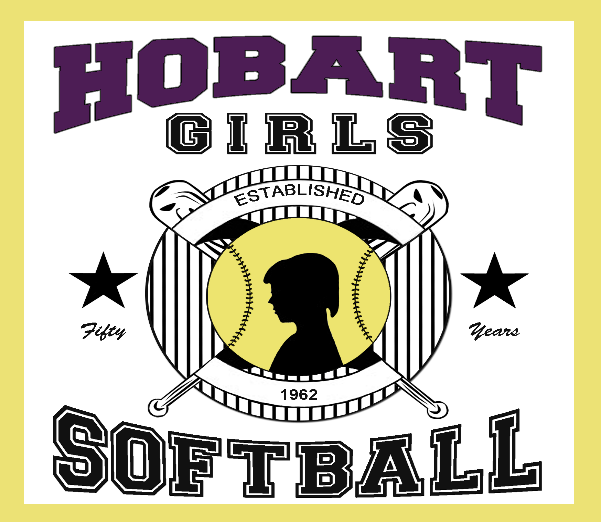 		     Goss ComplexField Rental AgreementRequirementsIn order to rent a field, you must be a registered and insured softball team/organization.  A rental application and agreement form must be filled out and submitted along with a certificate of insurance to Hobart Girls Softball for approval.  Rental ProcessSoftball field(s) are rented in 2 hour increments on Tuesdays and Thursdays during the week.  The times may be 5:00pm to 7:00pm or 5:30pm to 7:30pm and must be specified upon signature of rental application and agreement.  These times include bases and restrooms but not the lights.  Each manager, coach, player (legal guardian if player is not of legal age), and any other team official on or using the rented field(s) must sign a waiver of liability form and be turned in upon signature of approved rental application and agreement and prior to 1st usage of field(s).Field Rental Costs$30 per team, per field, per 2 hour practice maximum 2 practice days a week.  You must be off the field by the end of your time period.Rules while at the Complex All renters are responsible for cleaning up their own belongings and trash.  Trash cans are provided by each field.No motorized vehicles are allowed on the property outside of the parking area.No alcohol/illegal drugs are allowed on the premises.  If you are caught with alcohol/illegal drugs, Hobart Police Department will be notified and all rental fees and privileges will be forfeited.Tobacco use is limited to legal age and is only allowed in designated smoking areas along train track fence.No Glass containers.No pets allowed on property.Any misuse of property, equipment, facilities (restrooms) must be reported to HGS immediately.  If malicious intent was found the cost to repair any damage will be incurred by the responsible party/team/organization. 											Hobart Girls Softball 		     Goss ComplexRENTAL APPLICATION AND AGREEMENTOrganization/ Team Making Request								Today’s Date				Contact Person/Responsible Party								Address											City					State			Zip			Cell#						Alternate#					Field(s) Requested										Day(s) and Time(s) Requested: Tuesdays			Thursdays			Requested Rental Date(s): Begin				End				Additional request(s)																																		Please Read before signing.I understand this form is a request until it is approved by Hobart Girls Softball Executive Board and required fees are paid in full.  Requests must be received by the 3rd Sunday of the month prior to first requested date unless otherwise approved by the Hobart Girls Softball Executive Board and will be reviewed at the monthly Executive Board meeting.  No deposit or payment is due with this form.I agree to submit payment and all waiver forms, as determined by the Hobart Girls Softball Executive Board, by date indicated when notified of approval.  Failure to submit payment by date requested will make this request null and void and may result in loss of time slot.I understand submitting a request is NOT a guarantee of availability or approval.  All rentals are processed in order they are received.  Requests will be reviewed based on HGS policy, facility and staff availability.  HGS reserves the right to deny any rental agreement.I have read the HGS Complex rules and agree to adhere to them.  This acknowledges that I have read the Field rental agreement and application.  As the Responsible Party for the field(s) rental, I will make sure all users are aware of the rules and regulations associated with the use of the facility.I can assure that the individual taking responsibility for the Rental Application and Agreement is at least 21 years of age.  I understand and will ensure that an authoritative representative of the Team/Organization, the age of 21 or older, will remain on premise for duration of the rental.  I understand that the Team/Organization is solely responsible for any and all supervision during rental.  I understand that the Team/Organization is solely responsible for determining whether the site is safe and appropriate for use prior to each use; and notify the HGS Executive Board of any safety hazard.  Safety includes the protection of the resources as well as participants.It is fully understood and agreed that the representative and their Team/Organization guarantees to defend, indemnify and hold harmless the Hobart Girls Softball, LLC., its officers, volunteers, and agents against any and all liabilities, claims, damages, losses, costs and expenses (including reasonable attorney fees) arising indirectly or directly in connection with or under, or as a result of this agreement.  It is also understood that the Team/Organization will provide and maintain at its own cost, insurance coverage prior to and for the duration of this rental agreement.Printed Name of Responsible Party			Signature of Responsible PartyDate of Signature					Title/Office (if applicable)Please sign and return this rental agreement and certificate of insurance to:		Hobart Girls Softball, LLC.		Attn: Secretary		P.O. Box 625		Hobart, IN 46342